Week 3 - Laser CuttingPreparationGather random materials for testing (chocolate bars, banana, apple, tortillas, crackers, bread eggplant)OutlineDiscussion of Curiosity Handbook work since last class sessionReview of clay prototypes assignmentIn-depth guided tour of the machineDesigning for the laser cutterOperating the machineDiscussion of materials compatibilityMaterials challengeOverview of advanced techniquesSampler project assignmentIn-Depth Guided Tour of the MachineLaser tube - discuss importance of power ratingWater cooling systemOptics system - watch for dust buildup on focusing laser pointersDiscuss conical shape of beamDiscuss kerfAir assist system - small amount of focused, pressurized air is blown across workpiece to extinguish small flames. Can shift around light materials or objects.Drive system - be aware of locations of motors and beltsElectronics and controls systemControl panel - using test, pause, start/stop, Z adjustment and emergency stopInternal lighting strip on/offWater chiller on/off - DO NOT TOUCH!Quirks and bugsPoor wiring of water chiller switch causing short and fuse to trip. DO NOT TOUCH!Designing for the Laser CutterCutting vs engraving"Cut look" = cuts that do not go all the way through material. Effectively single-line engraves.Introduction to CorelDraw (2D CAD) - guided on-screen tour of basic functions and locations of common featuresUnits and dimensions - decide whether you want to use metric or standard and stick to it! Show how to change units in CorelDraw.Using styles as commands - hairline stroke, no fill on polygons, using colors to identify types of operationsUseful techniquesUsing text - convert text to pathsConstructing complex shapes using Boolean operationsPrint design (optional) - verify accuracy of sizes and positions of featuresOperating the machineSending design to CAM processor - selecting paths and printing to custom print driverChecking for and correcting errors - carefully look over design in CAM program to make sure it matches your original design.Configuring parametersFor common materials, refer to printed chart.For new or experimental materials, approximate parameters and use test patterns on scrap pieces to dial in parameters.Most important parameters to know:SpeedPowerDownload design to machineEnsure new design is loaded on machine - hit "Esc" button twiceInsert and (optionally) secure materialMove laser head to the top right corner of your designFocus laser on top of material - move head onto material (make sure it won't crash!). Use Z adjustment to get red lasers to converge.Accurate focus becomes more important as material thickness increases due to kerf of beam.Trace bounding box using "test" buttonWatch red dots to ensure that laser is consistently focused across your design. Any deviations will indicate warping in your material.If dots change significantly, try your best to minimize deviations by adjusting Z height.Start the jobMonitor the machine very closely at first to try to determine whether parameters you chose are effective.Are cuts going all the way through the material?Are engraves dark/light enough?Never leave the machine unattended!Pausing vs stoppingPause = turns off laser and stops moving head. Allows you to open hood and verify cuts/engraves in the middle of the job. Can be resumed with no ill effects.Do NOT move material!Stop = turns off laser and "parks" head in safe location. Very difficult to impossible to resume job where you left off.Putting out fires the safe way - hit stop or emergency stop and open up hoodSmall fires - use Windex to extinguish flames.Large fires - use fire extinguisherFinishing the job - remove material, taking care not to bump laser head.Discussion of Materials CompatibilityAlways consult with experienced personnel at lab before attempting to cut any new materials.Important materials properties to evaluateFlammability -foams, corrugated cardboard and many natural materials catch fire easily. Foams are especially dangerous as they can melt and leak into machine and stay very hot for long periods of time.Melting - some foams and plastics (like HDPE/milk jug plastic) will tend to melt rather than burn, which can pass through or bind to the honeycomb lattice. Some can even remain in a super-heated molten form longer than you'd expect and cause serious damage to machinery or human skin.Chemical composition - never use anything that contains chlorine, such as Lexan, plexiglass, PVC or polycarbonate. Certain woods such as MDF also contain dangerous chemicals that make them unsuitable for cutting. The ventilation system is not good enough to protect you or the people around you from the fumes.Optical transmission and reflectivity - mirrored surfaces can deflect the laser beam which can cause significant damage to the machine. Glass can refract and deflect beams as well, causing unpredictable and unintentional splitting and focusing of beam.Experimentation with new materials is highly encouraged, but extreme caution and care needs to be used while doing so.Materials challengeGive students 10 minutes to walk around the nearby campus grounds and find at least 1 interesting material/object to experiment with (bark mulch, large leaves, flowers, etc.).Introduce wide array of materials and ask students to discuss whether each material is safe or unsafe to use and why.Hand out safe materials to students at random and have them collaborate to figure out what parameters to useHave the class work together (with minimal interjection) to execute test pattern on their materials and operate machine.Supervise closely, but do not offer to help unless absolutely necessary.Overview of Advanced TechniquesRaster engravingRotary attachmentKerf bendingJoinery3D construction using 123D MakeSampler Project AssignmentLook for interesting designs and inspiring projects on lnstructables and Thingiverse.Either pick a project to start with or try to create something entirely of your own design.Attribution and sources are necessaryExecute project by scheduling lab time and coming in outside of class to use machine.Take extensive notes of successes, failures and curiosities as you work so that you can generate a very brief report and discuss findings with the class later.Refer to syllabus for due date.Unless otherwise noted, this work by the PROTO project at Metropolitan Community College is licensed under the Creative Commons Attribution 4.0 International License. To view a copy of this license, visit Creative Commons Attribution 4.0 International License.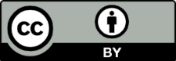 This product was funded by a grant awarded by the U.S. Department of Labor’s Employment and Training Administration. The product was created by the grantee and does not necessarily reflect the official position of the U.S. Department of Labor. The Department of Labor makes no guarantees, warranties, or assurances of any kind, express or implied, with respect to such information, including any information on linked sites and including, but not limited to, accuracy of the information or its completeness, timeliness, usefulness, adequacy, continued availability, or ownership. Nondiscrimination and Equal Opportunity Statement.  Metropolitan Community College does not discriminate on the basis of race, color, national origin, religion, sex, marital status, age, disability or sexual orientation in admission or access to its programs and activities or in its treatment or hiring of employee.